Dear Scholarship Applicant:The objective of the Winnebago-Boone Farm Bureau® Foundation scholarship program is to provide scholarships to college students who major in agriculture, agribusiness, or an ag-related course of study.  These scholarships are awarded on the basis of exceptional scholastic ability.   Applicants may have been recipients of a Winnebago-Boone Farm Bureau® Foundation scholarship.  Applicants may receive a scholarship for a maximum of four years.All applicants must meet these eligibility guidelines:Must be a high school graduate.Must be a Winnebago-Boone Farm Bureau member, spouse of member, or member’s child.  (Member must have had the membership for at least one full year.)  Must be a resident of Boone or Winnebago County, IL.Must be accepted for enrollment or be enrolled at an accredited college, university, or community college.Must exhibit potential for successful completion of study.Will you be enrolled: Full-Time Half-Time Part-Time, explain:  In addition to eligibility guidelines, the following will be considered in selecting recipients:          l. Scholarship                 -  Academic performance and honors                 -   Rank in class                 -   ACT score           2.  Demonstrated interest in agriculture and agribusiness.           3.  Character and personality                  -  Maturity                  -  Industriousness and motivation                  -  Intellectual interest                  -  Moral character                  -  Demonstrated leadershipImportant You are responsible for including the following items with your application.  If one or more documents are missing, your application may be disqualified.   Transcripts and/or reference letter may be mailed separately, if necessary.                                  High School Transcript (Only if this is your first time applying)                                  Community college/college transcript (Most recent year)                                  Essay                                  One Reference Letter (One Educator)Fillable applications are available online at https://www.winnebagoboonefarmbureau.org/scholarships-internships.html Applications must be postmarked on or before February 1st.        Mail to:                                     Ann Marie Cain, Manager                                     Winnebago-Boone Farm Bureau Foundation                                     1925 South Meridian Road                                     Rockford, Illinois  61102 Thank you for your interest.  If you have questions regarding the application or scholarship program, please contact Ann Marie Cain at (815) 962-0653.Sincerely,Ann Marie Cain,Manager        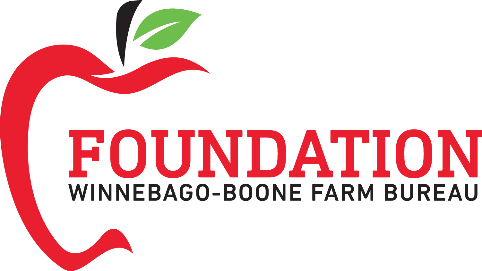 $1,500 MERIT SCHOLARSHIP APPLICATION(Please type.)SECTION 1. GENERAL INFORMATION		Date: Name:	   	Student ID Number:	Home Address: 		Email Address:	 Mailing Address: 	County	 of Residence:			Phone:	  Parents’ Name:  Parents’ Address (if different than above):  Father’s Occupation: 	Mother’s Occupation: Farm Bureau Membership Number (Applicant or Parents):   100- High School Attended:   Graduation Date: Community College Attended:   Graduation Date: College or University Currently Attending or Accepted: College or University Address:  College or University Student ID#:  What is/will be your major area of study? (Please be specific.)What is the name and address of your local newspaper?SECTION 2.  ACADEMIC INFORMATION (Enclosed transcripts)High school GPA:   	High School class rank:  No. of students in graduating class:  Composite ACT score:		Community College GPA:  	GPA Scale (i.e. 4.0 or 5.0): Current overall GPA (if enrolled at a four-year school):  What high school/college academic honors have you received?SECTION 3.   ACTIVITIESList agricultural or other clubs (Farm Bureau, Collegiate Farm Bureau, 4-H, FFA, Grange, etc.) to which you belong(ed).  Indicate offices held, position of leadership, and activities in which you participated:List church, civic, or community activities:Briefly summarize your experience in agriculture/agribusiness. SECTION 4.   PROFESSIONAL GOALS1. What are your reasons for selecting a career field in agriculture, food science, or a related industry?2. What are your career goals?3.  What experiences have you had to date that may be relevant to your career goals?4. What additional information about yourself do you wish to share that may be relevant to this application?SECTION 5.   ESSAYPlease attach a typed essay (100 words minimum) on HOW AGRICULTURE AFFECTS YOU, ON A PERSONAL LEVEL, AND THE WORLD, ON A GLOBAL LEVEL.SECTION 6.   PERSONAL REFERENCEPlease submit a character reference letter from a current Teacher/Instructor with this application.  References may NOT be relatives of the applicant.   (Teacher/Instructor recommendation sheet is enclosed.)I hereby certify that to the best of my knowledge, the above information is correct and complete.Student’s signature ______________________________ Date:  Parent/Guardians signature ________________________ Date:  APPLICATION MUST BE POSTMARKED ON OR BEFORE FEBRUARY 1st.SEND TO:	 Ann Marie Cain, Manager, Winnebago-Boone Farm Bureau Foundation 1925 South Meridian Road, Rockford, Illinois   61102$1,500 MERIT SCHOLARSHIP APPLICATIONTEACHER/INSTRUCTOR RECOMMENDATION(To be completed by a current teacher/instructor who has the student in class)1.  Application’s Name:  2.  Describe how you know the Applicant.3.  Describe the applicant’s academic performance and working habits:4.  Described why you believe this applicant will succeed in his/her chosen course of study.Signature: __________________________________Name: Date: Upon completion, return to applicant in a sealed envelope.  Applicant must submit application by February 1st.)